POWER REQUIREMENTS FORM 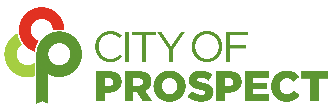 2019 Prospect Spring Fair, Saturday 26 OctoberBroadview Oval / Yarnta Tutu yarta City of Prospect and Ngage Electrical Services require a detailed listing of electrical appliances that will be used at the event including a description of the item and the watts/ amps the appliance uses. If you are using ANY electrical appliances, this form must be completed and submitted with the ONLIN STALLHOLDERS APPLICATION FORM, and City of Prospect must be notified of any changes to this list. Appliances that are not itemised or listed on this form, (including any changes that Council is not notified of) will not be permitted at the event.All electrical appliances are legally required to be tested & tagged before being used on site. Stallholders can get electrical equipment tested & tagged for FREE at Broadview Football Club, Poltawa Terrace on Thursday 3rd October, 3.30pm to 5.00pm before the evening Compulsory Stallholders Meeting.Electricity sites are available at a cost of $30.00 per 10amp outlet (max 3 per stall). Power facilities will not be provided at the event unless the reverse of this form has been submitted by the SUNDAY 15 SEPTEMBER 2019.I, the undersigned, declare that the completed list is accurate at the time of signing, that Council will be advised of any changes to this list and I understand that any electrical items not advised to Council, and any items not tested & tagged, will not be permitted at the event.Name :Organisation / Business :  Signature :Date :  Appliance Description Watts/AMPS